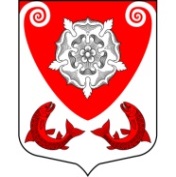   АДМИНИСТРАЦИЯ  РОПШИНСКОГО СЕЛЬСКОГО ПОСЕЛЕНИЯ ЛОМОНОСОВСКОГО  МУНИЦИПАЛЬНОГО РАЙОНАЛЕНИНГРАДСКОЙ ОБЛАСТИРАСПОРЯЖЕНИЕот 10.01.2024       № 4-1/24Об утверждении Плана мероприятий по противодействию коррупции и профилактике коррупционных и иных  правонарушений  в   администрации     Ропшинского сельского поселения Ломоносовского  муниципального  района Ленинградской  области на 2024 годВ соответствии с пунктом 1 части 1 статьи 5 Федерального закона от 25 декабря 2008 г. № 273-ФЗ "О противодействии коррупции",  Указом Президента Российской Федерации от 16 августа 2021 г. № 478 «О Национальном плане противодействия коррупции на 2021-2024 годы, Постановлением Правительства Ленинградской области от 22.09.2021 № 614 «Об утверждении плана противодействия коррупции в Ленинградской области  на 2021-2024 годы и о признании утратившим силу постановления Правительства Ленинградской области от 28 декабря 2020 года № 860, в целях обеспечения реализаций положений федерального законодательства, муниципальных нормативных правовых актов по вопросам противодействия коррупции, а также  совершенствования работы и организационных основ деятельности по противодействию коррупции в   администрации   Ропшинского сельского поселения Ломоносовского  муниципального  района  Ленинградской  области:1. Утвердить прилагаемый План  мероприятий по противодействию коррупции и профилактике коррупционных и иных правонарушений в администрации     Ропшинского сельского поселения Ломоносовского  муниципального  района Ленинградской  области на 2024 год. Контроль за исполнением настоящего распоряжения оставляю за собой.Настоящее распоряжение вступает в силу со дня его подписания. И.о. главы администрацииРопшинского  сельского поселения                                                                       Е.Г.Ходотов   Приложение                                                                                                                                   к распоряжению  администрации Ропшинского сельского поселенияот 10.01.2024 №4-1/24План мероприятий по противодействию коррупции и профилактике коррупционных правонарушений  и иных правонарушений в    администрации   Ропшинского сельского  поселения  муниципального  образования  Ломоносовского  муниципального  района  Ленинградской  области на 2024 год	Цель: Противодействие коррупции и профилактика коррупционных правонарушений в   администрации   Ропшинского сельского поселения  Ломоносовского  муниципального  района  Ленинградской  области, в муниципальных учреждениях и муниципальных унитарных предприятиях, подведомственных  администрации   Ропшинского сельского поселения Ломоносовского муниципального  района  Ленинградской  области.	 Задачи:  	1.Соблюдение муниципальными служащими  администрации   Ропшинского сельского поселения  Ломоносовского  муниципального  района  Ленинградской  области запретов, ограничений и  требований, установленных в целях противодействия коррупции.	 2.Антикоррупционное просвещение муниципальных служащих администрации   Ропшинского сельского поселения   Ломоносовского  муниципального  района  Ленинградской  области.	3.Повышение эффективности мер по противодействию коррупции в  администрации   Ропшинского сельского поселения Ломоносовского  муниципального  района  Ленинградской  области.	4.Соблюдение требований антикоррупционного законодательства лицами, замещающими отдельные должности на основании трудового договора, в муниципальных учреждениях и муниципальных унитарных предприятиях, подведомственных администрации   Ропшинского сельского поселения   Ломоносовского муниципального  района  Ленинградской  области. №п/пНаименование мероприятияСрок исполненияОтветственный исполнитель Отметка о выполненииI.Основные организационные мероприятияI.Основные организационные мероприятияI.Основные организационные мероприятияI.Основные организационные мероприятияI.Основные организационные мероприятия1.Обеспечение исполнения  решений комиссии по координации работы по противодействию коррупции в Ленинградской областив течение годаЗаместитель  главы администрации Ходотов Е.Г.2.Обеспечение исполнения  Плана  мероприятий по противодействию коррупции в Ленинградской области на 2021-2024 г.г. в течение годаЗаместитель  главы администрации Ходотов Е.Г.3.Организация работы по формированию у муниципальных служащих   администрации отрицательного отношения к коррупциив течение годаЗаместитель  главы администрации Ходотов Е.Г.4.Обеспечение выполнения требований законодательства о предотвращении и урегулировании конфликта интересов  в  администрации в течение годаЗаместитель  главы администрации Ходотов Е.Г.5.Обеспечение выполнения требований законодательства об уведомлении муниципальными служащими   администрации о случаях склонения  к совершению коррупционных правонарушенийв течение годаЗаместитель  главы администрации Ходотов Е.Г.6.Разработка комплекса мер по совершенствованию  работы в сфере противодействия коррупции в   администрации и подведомственных учрежденияхв течение годаЗаместитель  главы администрации Ходотов Е.Г.7.Организация  сотрудничества с контрольно-надзорными и правоохранительными органами в сфере противодействия коррупциив течение годаЗаместитель  главы администрации Ходотов Е.Г.8.Обеспечение возможности для граждан и организаций беспрепятственно направлять свои сообщения о коррупционных нарушениях, допущенных муниципальными служащими   администрациив течение годаЗаместитель  главы администрации Ходотов Е.Г.9.Реализация мер  по обеспечению надежности и достоверности внутреннего контроля хозяйственных операций   администрациив течение годаЗаместитель  главы администрации Ходотов Е.Г.10.Повышение эффективности  мероприятий по противодействию коррупции при осуществлении закупок товаров, работ, услуг для обеспечения  муниципальных нуждв течение годаЗаместитель  главы администрации Ходотов Е.Г.II.Обеспечение соответствия правовых актов     администрации   Ропшинского   сельского  поселения     Ломоносовского  муниципального  района  Ленинградской  области     по противодействию коррупции федеральному и региональному законодательствуII.Обеспечение соответствия правовых актов     администрации   Ропшинского   сельского  поселения     Ломоносовского  муниципального  района  Ленинградской  области     по противодействию коррупции федеральному и региональному законодательствуII.Обеспечение соответствия правовых актов     администрации   Ропшинского   сельского  поселения     Ломоносовского  муниципального  района  Ленинградской  области     по противодействию коррупции федеральному и региональному законодательствуII.Обеспечение соответствия правовых актов     администрации   Ропшинского   сельского  поселения     Ломоносовского  муниципального  района  Ленинградской  области     по противодействию коррупции федеральному и региональному законодательствуII.Обеспечение соответствия правовых актов     администрации   Ропшинского   сельского  поселения     Ломоносовского  муниципального  района  Ленинградской  области     по противодействию коррупции федеральному и региональному законодательству1.Осуществление мониторинга  федерального и регионального законодательства  в сфере противодействия коррупциив течение года Специалист 1 категории администрации  Темина Л.М.2.Принятие правовых актов  по противодействию коррупции   администрациив течение годаСпециалист 1 категории администрации Темина Л.М 3.Внесение изменений в правовые акты по противодействию  коррупции  администрациив течение годаСпециалист 1 категории администрации Темина Л.М III. Антикоррупционная  экспертизаIII. Антикоррупционная  экспертизаIII. Антикоррупционная  экспертизаIII. Антикоррупционная  экспертизаIII. Антикоррупционная  экспертиза1.Проведение антикоррупционной  экспертизы  нормативных правовых актов (проектов нормативных правовых актов)   администрациив течение годаСпециалист 1 категории администрации Темина Л.М 2.Размещение проектов нормативных правовых актов на официальном сайте   администрации в информационно-телекоммуникационной сети «Интернет» для организации проведения независимой антикоррупционной экспертизыв течение годаСпециалист 1-ой категории  администрации Белолипецкая Н.Н.3.Проведение антикоррупционной экспертизы закупочной документациив течение годаНачальник сектора финансового и бухгалтерского учета - главный бухгалтер    администрации4.Проведение антикоррупционной  экспертизы  муниципальных контрактов (проектов муниципальных контрактов) и дополнительных соглашений к ним (проектов дополнительных соглашений).в течение годаНачальник сектора финансового и бухгалтерского учета - главный бухгалтер   администрацииIV.Организация взаимодействия    администрации   Ропшинского  сельского  поселения   Ломоносовского  муниципального  района  Ленинградской  области  с органами государственной власти Ленинградской областипо вопросам противодействия коррупцииIV.Организация взаимодействия    администрации   Ропшинского  сельского  поселения   Ломоносовского  муниципального  района  Ленинградской  области  с органами государственной власти Ленинградской областипо вопросам противодействия коррупцииIV.Организация взаимодействия    администрации   Ропшинского  сельского  поселения   Ломоносовского  муниципального  района  Ленинградской  области  с органами государственной власти Ленинградской областипо вопросам противодействия коррупцииIV.Организация взаимодействия    администрации   Ропшинского  сельского  поселения   Ломоносовского  муниципального  района  Ленинградской  области  с органами государственной власти Ленинградской областипо вопросам противодействия коррупцииIV.Организация взаимодействия    администрации   Ропшинского  сельского  поселения   Ломоносовского  муниципального  района  Ленинградской  области  с органами государственной власти Ленинградской областипо вопросам противодействия коррупции1.Организация и обеспечение информационного обмена по вопросам противодействия коррупции и  профилактике коррупционных правонарушений  с органами  государственной власти Ленинградской областив течение года Заместитель  главы администрации Ходотов Е.Г.2.Оказание содействия уполномоченным представителям контрольно-надзорных и правоохранительных органов при проведении ими контрольно-надзорных мероприятий в отношении местной администрации и подведомственных учреждений по вопросам предупреждения и противодействия коррупции, а также при проведении мероприятий по пресечению или расследованию коррупционных правонарушений, включая оперативно-розыскные мероприятияв течение года Заместитель  главы администрации Ходотов Е.Г.V.Организация взаимодействия   администрации   Ропшинского   сельского  поселения     Ломоносовского  муниципального  района  Ленинградской  области  с институтами гражданского обществапо вопросам противодействия коррупцииV.Организация взаимодействия   администрации   Ропшинского   сельского  поселения     Ломоносовского  муниципального  района  Ленинградской  области  с институтами гражданского обществапо вопросам противодействия коррупцииV.Организация взаимодействия   администрации   Ропшинского   сельского  поселения     Ломоносовского  муниципального  района  Ленинградской  области  с институтами гражданского обществапо вопросам противодействия коррупцииV.Организация взаимодействия   администрации   Ропшинского   сельского  поселения     Ломоносовского  муниципального  района  Ленинградской  области  с институтами гражданского обществапо вопросам противодействия коррупцииV.Организация взаимодействия   администрации   Ропшинского   сельского  поселения     Ломоносовского  муниципального  района  Ленинградской  области  с институтами гражданского обществапо вопросам противодействия коррупции1.Обеспечение доступа граждан к информации  о деятельности   администрации, в том числе о мерах по противодействию коррупции, принимаемых в  администрациив течение годаСпециалист 1 категории администрации Темина Л.М2.Привлечение представителей гражданского общества к участию в работе конкурсной, аттестационной комиссий, комиссии по соблюдению требований к служебному поведению и урегулированию конфликта интересов и комиссии по противодействию коррупциив течение годаСпециалист 1 категории администрации Темина Л.М3.Информирование населения сельского поселения через официальный сайт администрации в информационно-телекоммуникационной сети «Интернет», а также в средствах массовой информации, о ходе реализации в   администрации мер  антикоррупционной направленностив течение года Ведущий специалист 1 администрации  Алексеев Д.В4.Организация системы обратной связи с населением по вопросам выявления фактов коррупционного поведения со  стороны муниципальных служащих администрации (телефон доверия и др.)в течение года Специалист 1 категории администрации Темина Л.М5.Прием и рассмотрение электронных сообщений от граждан и организаций о фактах коррупции, поступивших на официальные интернет-сайты органов местного самоуправления в течение года (по мере поступления сообщений)Специалист 1 категории администрации Темина Л.М VI. Организация  работы по противодействию коррупции  в муниципальных учреждениях и муниципальных унитарных предприятиях, подведомственных     администрации   Ропшинского  сельского   поселения   Ломоносовского  муниципального  района  Ленинградской  областиVI. Организация  работы по противодействию коррупции  в муниципальных учреждениях и муниципальных унитарных предприятиях, подведомственных     администрации   Ропшинского  сельского   поселения   Ломоносовского  муниципального  района  Ленинградской  областиVI. Организация  работы по противодействию коррупции  в муниципальных учреждениях и муниципальных унитарных предприятиях, подведомственных     администрации   Ропшинского  сельского   поселения   Ломоносовского  муниципального  района  Ленинградской  областиVI. Организация  работы по противодействию коррупции  в муниципальных учреждениях и муниципальных унитарных предприятиях, подведомственных     администрации   Ропшинского  сельского   поселения   Ломоносовского  муниципального  района  Ленинградской  областиVI. Организация  работы по противодействию коррупции  в муниципальных учреждениях и муниципальных унитарных предприятиях, подведомственных     администрации   Ропшинского  сельского   поселения   Ломоносовского  муниципального  района  Ленинградской  области1.Организация мероприятий по представлению сведений о доходах, расходах, об имуществе и обязательствах имущественного характера лицами, замещающими должности руководителей  подведомственных учрежденийс  января по 30 апреля 2024 годаСпециалист 1 категории администрации Темина Л.М 2.Организация мероприятий по своевременному  представлению гражданами, претендующими на замещение должностей руководителей муниципальных учреждений, сведений о доходах, расходах и обязательствах имущественного характерав течение годаСпециалист 1 категории администрации Темина Л.М 3.Оказание методической и консультативной  помощи подведомственным учреждениям и предприятиям по вопросам противодействия коррупциив течение годаСпециалист 1 категории администрации Темина Л.М 4.Рассмотрение  на заседаниях комиссии по противодействию коррупции  администрации  отчетов о реализации планов мероприятий по противодействию коррупции и антикоррупционной политики подведомственных учреждений и предприятийв течение года, согласно  плана работы комиссии Специалист 1 категории администрации Темина Л.М 5.Разработка комплекса мер по совершенствованию  работы в сфере противодействия коррупции в подведомственных учрежденияхв течение годаСпециалист 1 категории администрации Темина Л.М VII.Организация работы совещательных и координационных органов    по противодействию коррупции в     администрации   Ропшинского   сельского  поселения  Ломоносовского  муниципального  района  Ленинградской  области     VII.Организация работы совещательных и координационных органов    по противодействию коррупции в     администрации   Ропшинского   сельского  поселения  Ломоносовского  муниципального  района  Ленинградской  области     VII.Организация работы совещательных и координационных органов    по противодействию коррупции в     администрации   Ропшинского   сельского  поселения  Ломоносовского  муниципального  района  Ленинградской  области     VII.Организация работы совещательных и координационных органов    по противодействию коррупции в     администрации   Ропшинского   сельского  поселения  Ломоносовского  муниципального  района  Ленинградской  области     VII.Организация работы совещательных и координационных органов    по противодействию коррупции в     администрации   Ропшинского   сельского  поселения  Ломоносовского  муниципального  района  Ленинградской  области     1.Организация работы комиссии по противодействию коррупции   администрациив течение года по плану работы комиссии Специалист 1 категории администрации Темина Л.М2.Контроль за выполнением решений комиссии по противодействию коррупции   администрациив течение года Специалист 1 категории администрации Темина Л.М3.Организация работы комиссии по соблюдению требований к служебному поведению  муниципальных  служащих и урегулированию конфликта интересовв течение года Специалист 1 категории администрации Темина Л.М4.Контроль за выполнением решений комиссии по соблюдению требований к служебному поведению  муниципальных  служащих и урегулированию конфликта интересов в течение годаСпециалист 1 категории администрации Темина Л.М VIII. Осуществление антикоррупционного  мониторингаVIII. Осуществление антикоррупционного  мониторингаVIII. Осуществление антикоррупционного  мониторингаVIII. Осуществление антикоррупционного  мониторингаVIII. Осуществление антикоррупционного  мониторинга1.Организация контроля за доходами (расходами) муниципальных служащих    администрации   Ропшинского сельского поселения     Ломоносовского  муниципального  района  Ленинградской  области,   и лицами, претендующими на замещение должностей муниципальной службы   1.Организация контроля за доходами (расходами) муниципальных служащих    администрации   Ропшинского сельского поселения     Ломоносовского  муниципального  района  Ленинградской  области,   и лицами, претендующими на замещение должностей муниципальной службы   1.Организация контроля за доходами (расходами) муниципальных служащих    администрации   Ропшинского сельского поселения     Ломоносовского  муниципального  района  Ленинградской  области,   и лицами, претендующими на замещение должностей муниципальной службы   1.Организация контроля за доходами (расходами) муниципальных служащих    администрации   Ропшинского сельского поселения     Ломоносовского  муниципального  района  Ленинградской  области,   и лицами, претендующими на замещение должностей муниципальной службы   1.Организация контроля за доходами (расходами) муниципальных служащих    администрации   Ропшинского сельского поселения     Ломоносовского  муниципального  района  Ленинградской  области,   и лицами, претендующими на замещение должностей муниципальной службы   1.Организация кампании по представлению сведений о доходах, расходах, об имуществе и обязательствах имущественного характера муниципальных служащих   администрации, чьи должности включены в соответствующий переченьс января по 30 апреля 2024 года Специалист 1 категории администрации Темина Л.М2.Анализ представленных сведений о доходах, расходах, об имуществе и обязательствах имущественного характера, представленных муниципальными служащими до 1 июля 2024 годаСпециалист 1 категории администрации Темина Л.М 3.Организация проверки, представленных сведений о доходах, расходах, об имуществе и обязательствах имущественного характера, представленных муниципальными служащимив течение года Специалист 1 категории администрации Темина Л.М2.Организация контроля за исполнением запретов и ограничений муниципальными служащими    администрации     Ропшинского   сельского  поселения     Ломоносовского  муниципального  района  Ленинградской  области,   и лицами, претендующими на замещение должностей муниципальной службы   2.Организация контроля за исполнением запретов и ограничений муниципальными служащими    администрации     Ропшинского   сельского  поселения     Ломоносовского  муниципального  района  Ленинградской  области,   и лицами, претендующими на замещение должностей муниципальной службы   2.Организация контроля за исполнением запретов и ограничений муниципальными служащими    администрации     Ропшинского   сельского  поселения     Ломоносовского  муниципального  района  Ленинградской  области,   и лицами, претендующими на замещение должностей муниципальной службы   2.Организация контроля за исполнением запретов и ограничений муниципальными служащими    администрации     Ропшинского   сельского  поселения     Ломоносовского  муниципального  района  Ленинградской  области,   и лицами, претендующими на замещение должностей муниципальной службы   2.Организация контроля за исполнением запретов и ограничений муниципальными служащими    администрации     Ропшинского   сельского  поселения     Ломоносовского  муниципального  района  Ленинградской  области,   и лицами, претендующими на замещение должностей муниципальной службы   1.Проверка знаний, установленных нормативными актами запретов и ограничений для муниципальных служащих   администрациив течение года по плану Специалист 1 категории администрации Темина Л.М 2.Проведение мониторинга соблюдения муниципальными служащими   администрации обязанности уведомлять  об обращениях в целях склонения к совершению коррупционных правонарушенийв течение годаСпециалист 1 категории администрации Темина Л.М 3.Проведение мониторинга соблюдения муниципальными служащими обязанности уведомлять о возникновении личной заинтересованности, которая приводит или может привести к конфликту интересовв течение годаСпециалист 1 категории администрации Темина Л.М 4.Организация контроля исполнения муниципальными служащими   администрации обязанности об уведомлении представителя нанимателя о выполнении иной оплачиваемой работыв течение года Специалист 1 категории администрации Темина Л.М5.Проведение  мониторинга исполнения запретов, установленных для муниципальных служащих   администрации, связанных и избранием на выборные должности, участием в работе политических партий и ведением предвыборной агитациив течение года Специалист 1 категории администрации Темина Л.М6.Организация контроля за соблюдением ограничений уволенными муниципальными служащими при их дальнейшем трудоустройствев течение годаСпециалист 1 категории администрации Темина Л.М 7.Организация контроля за соблюдением муниципальными служащими запрета на участие в предпринимательской деятельности и участие в управлении коммерческой организацией и некоммерческой организациейв течение года Специалист 1 категории администрации Темина Л.М8.Проведение мониторинга  исполнения должностных обязанностей муниципальными служащими   администрации, деятельность которых связана с коррупционными рисками до 25 августа  2024 годадо 25 декабря 2024 годаСпециалист 1 категории администрации Темина Л.М 9.Организация проведения проверок за соблюдением муниципальными служащими Кодекса этики и служебного поведенияв течение года Специалист 1 категории администрации Темина Л.М10.Анализ обращений граждан и организаций по вопросам, связанным с проявлением коррупции в   администрациив течение годаСпециалист 1 категории администрации  Белолипецкая Н.Н 11.Проведение мониторинга  публикаций в средствах массовой информации о фактах коррупционных проявлений в   администрациив  течение  года Специалист 1 категории администрации  Белолипецкая Н.НIX.Выявление  и систематизация причин и условий проявления коррупции в деятельности   администрации   Ропшинского   сельского  поселения     Ломоносовского  муниципального  района  Ленинградской  области, мониторинг коррупционных рисков и их устранение  IX.Выявление  и систематизация причин и условий проявления коррупции в деятельности   администрации   Ропшинского   сельского  поселения     Ломоносовского  муниципального  района  Ленинградской  области, мониторинг коррупционных рисков и их устранение  IX.Выявление  и систематизация причин и условий проявления коррупции в деятельности   администрации   Ропшинского   сельского  поселения     Ломоносовского  муниципального  района  Ленинградской  области, мониторинг коррупционных рисков и их устранение  IX.Выявление  и систематизация причин и условий проявления коррупции в деятельности   администрации   Ропшинского   сельского  поселения     Ломоносовского  муниципального  района  Ленинградской  области, мониторинг коррупционных рисков и их устранение  IX.Выявление  и систематизация причин и условий проявления коррупции в деятельности   администрации   Ропшинского   сельского  поселения     Ломоносовского  муниципального  района  Ленинградской  области, мониторинг коррупционных рисков и их устранение  1.Проведение оценок коррупционных рисков, возникающих при реализации  администрацией своих функцийв  течение  годаСпециалист 1 категории администрации Темина Л.М2.Рассмотрение вопросов правоприменительной практики по результатам вступивших в законную силу решений судов о признании недействительными правовых актов   администрации, незаконными действий(бездействий) должностных лиц   администрациив  течение  годаСпециалист 1 категории администрации Темина Л.М .X.Антикоррупционное  обучение и пропаганда X.Антикоррупционное  обучение и пропаганда X.Антикоррупционное  обучение и пропаганда X.Антикоррупционное  обучение и пропаганда X.Антикоррупционное  обучение и пропаганда 1.Организация  участия муниципальных служащих, работников, в должностные обязанности которых входит участие в противодействии коррупции, в мероприятиях по профессиональному развитию в области противодействия коррупции, в том числе их обучения по дополнительным профессиональным программам в области противодействия коррупциив течение года Специалист 1 категории администрации Темина Л.М.2.Организация участия лиц, впервые поступивших на муниципальную службу или на работу в соответствующие организации и замещающих должности, связанные с соблюдением антикоррупционных стандартов, в мероприятиях по профессиональному развитию в области противодействия коррупциив течение года Специалист 1 категории администрации Темина Л.М3.Организация участия муниципальных служащих, работников, в должностные обязанности которых входит участие в проведении закупок товаров, работ, услуг для обеспечения государственных (муниципальных) нужд, в мероприятиях по профессиональному развитию в области противодействия коррупции, в том числе их обучение по дополнительным профессиональным программам в области противодействия коррупциив течение года Специалист 1 категории администрации Темина Л.М4.Организация и проведение  лекций по антикоррупционной тематике  с муниципальными служащими   администрациив  течение года, согласно расписания занятий Специалист 1 категории администрации Темина Л.М5. Организация  проверки знаний антикоррупционного законодательства муниципальными служащими  администрациив  течение года, согласно расписания занятий Специалист 1 категории администрации Темина Л.М6. Организация и  проведение индивидуального консультирования по антикоррупционной тематикев течение  года Специалист 1 категории администрации Темина Л.М7.Подготовка информационных материалов, направленных на противодействие коррупции (памятки, мини-плакаты и др.), подлежащих  размещению в  служебных помещениях   администрациив течение  года Специалист 1 категории администрации Темина Л.М8.Размещение в  служебных помещениях   администрации информации, направленной на противодействие коррупции (памятки, мини-плакаты и др.)в течение  года Специалист 1 категории администрации Темина Л.М9.Разработка методических и информационно-разъяснительных материалов об антикоррупционных стандартах поведения муниципальных служащих   администрациив течение  года Специалист 1 категории администрации Темина Л.М10.Размещение на сервере   администрации информации о мероприятиях, по противодействию коррупции, проводимых в  администрации, с целью обеспечения свободного доступа к ней муниципальных служащихв  течение года Ведущий специалист администрацииАлексеев Д.В.11.Организация повышения квалификации муниципальных служащих  администрации, ответственных за профилактику коррупционных и иных правонарушений в  течение года Специалист 1 категории администрации Темина Л.МXII.Внутренний контроль и аудит в сфере закупокXII.Внутренний контроль и аудит в сфере закупокXII.Внутренний контроль и аудит в сфере закупокXII.Внутренний контроль и аудит в сфере закупокXII.Внутренний контроль и аудит в сфере закупок1.Организация работы по недопущению при проведении закупок завышенной начальной (максимальной) цены контрактав  течение годаКонтрактный управляющий2.Осуществление работы, направленной на выявление и минимизацию коррупционных рисков при осуществлении закупок товаров, работ, услуг для государственных и муниципальных нуждв  течение годаКонтрактный управляющий3.Осуществление контроля соблюдения требований об отсутствии конфликта интересов между участниками закупки  и заказчиком, установленных пунктом 9 части 1 статьи 31 Федерального закона от 5 апреля 2013 года № 44-ФЗ «О контрактной системе в сфере закупок товаров, работ, услуг для обеспечения государственных и муниципальных нужд»в  течение годаКонтрактный управляющий4.Осуществление анализа сведений: об обжаловании закупок контрольными органами  в сфере закупок;Об отмене заказчиками Ленинградской области закупок в соответствии с решениями и предписаниями контрольных органов в сфере закупок;О результатах обжалования решений и предписаний контрольных органов в сфере закупок. в  течение годаКонтрактный управляющий5.Обеспечение исполнения  требований к участникам закупок, предусмотренных статьей 31 Федерального от 05.04.2013 года№ 44-ФЗ «О контрактной системе в сфере закупок товаров, работ, услуг для обеспечения государственных и муниципальных нужд»в  течение годаКонтрактный управляющий6.Организация работы по проверке банковских гарантий, предоставляемых в целях обеспечения исполнения муниципальных контрактов, на соответствие  требованиям статьи 45 Федерального от 05.04.2013 года№ 44-ФЗ «О контрактной системе в сфере закупок товаров, работ, услуг для обеспечения государственных и муниципальных нужд»в  течение годаКонтрактный управляющий7.Организация работы по проверке банковских гарантий, предоставляемых в целях обеспечения исполнения государственных контрактов, на соответствие требованиям статьи 45 Федерального закона  от 05.04.2013 года                       № 44-ФЗ «О контрактной системе в сфере закупок товаров, работ, услуг для обеспечения государственных и муниципальных нужд»в  течение годаКонтрактный управляющий8.Организация проведения выборочных проверок достоверности документов, подтверждающих квалификацию (копии контрактов/договоров по объектам сопоставимого характера с приложением положительных заключений государственной экспертизы и др.), предоставляемых участниками закупки в соответствии со статьей 96 Федерального закона  от 05.04.2013 года № 44-ФЗ «О контрактной системе в сфере закупок товаров, работ, услуг для обеспечения государственных и муниципальных нужд»в  течение годаКонтрактный управляющий9.Оказание содействия уполномоченным представителям контрольно-надзорных  органов при проведении ими проверочных  мероприятий  соблюдения местной администрацией  Федерального закона  от 05.04.2013 года№ 44-ФЗ «О контрактной системе в сфере закупок товаров, работ, услуг для обеспечения государственных и муниципальных нужд»в  течение годаКонтрактный управляющийXIII Контроль за исполнением  условий муниципальных контрактовXIII Контроль за исполнением  условий муниципальных контрактовXIII Контроль за исполнением  условий муниципальных контрактовXIII Контроль за исполнением  условий муниципальных контрактовXIII Контроль за исполнением  условий муниципальных контрактов1.Обеспечение осуществления контроля за ходом и качеством выполнения работ, соблюдения сроков их выполнения, соответствие установленной контрактом цене, а также качеством материалов и оборудования по заключенным муниципальным контрактамв  течение годаЗаместитель главы  администрации Ходотов Е.Г.2.Организация работы претензионной комиссии   администрациив  течение годаЗаместитель главы  администрации Ходотов  Е.Г.XIV.Внутренний контроль и аудит в сфере финансово-хозяйственной деятельностиXIV.Внутренний контроль и аудит в сфере финансово-хозяйственной деятельностиXIV.Внутренний контроль и аудит в сфере финансово-хозяйственной деятельностиXIV.Внутренний контроль и аудит в сфере финансово-хозяйственной деятельностиXIV.Внутренний контроль и аудит в сфере финансово-хозяйственной деятельности1.Обеспечение надежности и достоверности финансовой (бухгалтерской) отчетности  администрациив  течение годаНачальник сектора финансового и бухгалтерского учета - главный бухгалтер   администрации2.Обеспечение соответствия финансово-хозяйственной деятельности СПб ГКУ «Управление заказчика» требованиям действующего федерального законодательствав  течение годаНачальник сектора финансового и бухгалтерского учета - главный бухгалтер   администрации3.Оказание содействия уполномоченным представителям контрольно-надзорных  органов при проведении ими проверочных  мероприятий  финансово-хозяйственной деятельности   администрациив  течение годаНачальник сектора финансового и бухгалтерского учета - главный бухгалтер администрацииXV. Внутренний контроль в сфере кадрового обеспеченияXV. Внутренний контроль в сфере кадрового обеспеченияXV. Внутренний контроль в сфере кадрового обеспеченияXV. Внутренний контроль в сфере кадрового обеспеченияXV. Внутренний контроль в сфере кадрового обеспечения1.Организация проведения проверок достоверности и подлинности документов, предоставляемых претендентами на замещение должностей муниципальной службы  и руководителей муниципальных учреждений и муниципальных унитарных предприятий, подведомственных     администрациив  течение года Специалист 1 категории администрации Темина Л.М2.Организация проведения проверок за соблюдением муниципальными служащими   администрации Кодекса этики и служебного поведенияв  течение годаСпециалист 1 категории администрации Темина Л.М 